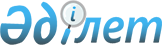 "2019-2021 жылдарға арналған Тарбағатай ауданының бюджеті туралы" Тарбағатай аудандық мәслихатының 2018 жылғы 24 желтоқсандағы № 32-2 шешіміне өзгерістер енгізу туралы
					
			Күшін жойған
			
			
		
					Шығыс Қазақстан облысы Тарбағатай аудандық мәслихатының 2019 жылғы 30 қыркүйектегі № 45-2 шешімі. Шығыс Қазақстан облысының Әділет департаментінде 2019 жылғы 11 қазанда № 6196 болып тіркелді. Күші жойылды - Шығыс Қазақстан облысы Тарбағатай аудандық мәслихатының 2019 жылғы 24 желтоқсандағы № 50-2 шешімімен
      Ескерту. Күші жойылды - Шығыс Қазақстан облысы Тарбағатай аудандық мәслихатының 24.12.2019 № 50-2 шешімімен (01.01.2020 бастап қолданысқа енгізіледі).

      ЗҚАИ-ның ескертпесі.

      Құжаттың мәтінінде түпнұсқаның пунктуациясы мен орфографиясы сақталған.
      Қазақстан Республикасының 2008 жылғы 4 желтоқсандағы "Бюджет кодексінің" 106, 109 - баптарына, Қазақстан Республикасының 2001 жылғы 23 қаңтардағы "Қазақстан Республикасындағы жергілікті мемлекеттік басқару және өзін - өзі басқару туралы" Заңының 6-бабы 1-тармағының 1) тармақшасына және Шығыс Қазақстан облыстық мәслихатының 2019 жылғы 10 қыркүйектегі "2019-2021 жылдарға арналған облыстық бюджет туралы" 2018 жылғы 13 желтоқсандағы Шығыс Қазақстан облыстық мәслихатының № 25/280-VI шешіміне өзгерістер енгізу туралы" № 33/346-VI шешіміне (нормативтік құқықтық актілерді мемлекеттік тіркеу Тізілімінде 6166 нөмірімен тіркелді) сәйкес Тарбағатай аудандық мәслихаты ШЕШІМ ҚАБЫЛДАДЫ:
      1. Тарбағатай аудандық мәслихатының 2018 жылғы 24 желтоқсандағы "2019-2021 жылдарға арналған Тарбағатай ауданының бюджеті туралы" № 32-2 шешіміне (нормативтік құқықтық актілерді мемлекеттік тіркеу Тізілімінде 5-16-176 нөмірімен тіркелген, Қазақстан Республикасы нормативтік құқықтық актілерінің электрондық түрдегі Эталондық бақылау банкінде 2019 жылғы 16 қаңтарда жарияланған) мынандай өзгерістер енгізілсін:
      1 тармақ келесі редакцияда жазылсын:
      "1. 2019-2021 жылдарға арналған аудандық бюджет тиісінше 1, 2, 3 оның ішінде 2019 жылға мынадай көлемдерде бекітілсін:
      1) кірістер – 14 105 030,8 мың теңге, соның ішінде:
      салықтық түсімдер – 740 308,0 мың теңге;
      салықтық емес түсімдер – 59 067,0 мың теңге;
      негізгі капиталды сатудан түсетін түсімдер – 3 055,0 мың теңге;
      трансферттер түсімі – 13 302 600,8 мың теңге;
      2) шығындар – 14 118 001,4 мың теңге;
      3) таза бюджеттік кредиттеу – 150 555,0 мың теңге, соның ішінде:
      бюджеттік кредиттер –174 225,0 мың теңге;
      бюджеттік кредиттерді өтеу – 23 670,0 мың теңге;
      4) қаржы активтерімен операциялар бойынша сальдо – -7 573,0 мың теңге;
      қаржы активтерін сатып алу – 0,0 мың теңге;
      мемлекеттiң қаржы активтерiн сатудан түсетiн түсiмдер – 7 573,0 мың теңге;
      5) бюджет тапшылығы (профициті) – -155 952,6 мың теңге;
      6) бюджет тапшылығын қаржыландыру (профицитін пайдалану) – 155 952,6 мың теңге;
      қарыздар түсімі – 174 225,0 мың теңге;
      қарыздарды өтеу – 23 670,0 мың теңге;
      бюджет қаражатының пайдаланатын қалдықтары – 5 397,6 мың теңге.";
      аталған шешімнің 1, 4, 6, 7 және 8 қосымшалары осы қаулының 1, 2, 3, 4 және 5 қосымшаларына сәйкес жаңа редакцияда жазылсын.
      2. Осы шешім 2019 жылғы 1 қаңтардан бастап қолданысқа енгізіледі. 2019 жылға арналған Тарбағатай ауданының бюджеті 2019 жылға арналған ауылдық, кенттік округ әкімі аппараттарының бюджеттік бағдарламалар тізбесі Тарбағатай ауданының 2019 жылға арналған бюджеттік инвестициялық жобаларды (бағдарламаларды) іске асыруға бағытталған, бюджеттік бағдарламаларға бөлінген даму бюджеті бағдарламаларының тізбесі Облыстық бюджеттен берілген нысаналы трансферттер Республикалық бюджеттен берілген нысаналы трансферттер
					© 2012. Қазақстан Республикасы Әділет министрлігінің «Қазақстан Республикасының Заңнама және құқықтық ақпарат институты» ШЖҚ РМК
				
      Сессия төрағасы

Н. Нурбекова

      Тарбағатай аудандық мәслихатының хатшысы

С. Жақаев
Тарбағатай 
аудандық мәслихатының 
2019 жылғы 30 қыркүйектегі 
№ 45-2 шешіміне 1 қосымшаТарбағатай 
аудандық мәслихатының 
2018 жылғы 24 желтоқсандағы 
№ 32-2 шешіміне 1 қосымша
Санат
Сынып
Ішкі сынып
Түсімдер атауы
Сомасы (мың теңге)
I. КІРІСТЕР
14 105 030,8
1
САЛЫҚТЫҚ ТҮСІМДЕР
740 308,0
01
Табыс салығы
350 095,0
2
Жеке табыс салығы
350 095,0
03
Әлеуметтік салық
313 861,0
1
Әлеуметтік салық
313 861,0
04
Меншiкке салынатын салықтар
59 728,0
1
Мүлiкке салынатын салықтар 
36 567,0
3
Жер салығы
2 813,0
4
Көлік құралдарына салынатын салық
14 848,0
5
Бірыңғай жер салығы
5 500,0
05
Тауарларға, жұмыстарға және қызметтерге салынатын iшкi салықтар 
12 230,0
2
Акциздер
3 103,0
3
Табиғи және басқа да ресурстарды пайдаланғаны үшiн түсетiн түсiмдер
4 384,0
4
Кәсiпкерлiк және кәсiби қызметтi жүргiзгенi үшiн алынатын алымдар
4 743,0
08
Заңдық маңызы бар әрекеттерді жасағаны және (немесе) оған уәкілеттігі бар мемлекеттік органдар немесе лауазымды адамдар құжаттар бергені үшін алынатын міндетті төлемдер
4 394,0
1
Мемлекеттік баж
4 394,0
2
САЛЫҚТЫҚ ЕМЕС ТҮСІМДЕР
59 067,0
01
Мемлекеттік меншіктен түсетін кірістер
652,0
5
Мемлекет меншігіндегі мүлікті жалға беруден түсетін кірістер
595,0
7
Мемлекеттік бюджеттен берілген кредиттер бойынша сыйақылар
57,0
04
Мемлекеттік бюджеттен қаржыландырылатын, сондай-ақ Қазақстан Республикасы Ұлттық Банкінің бюджетінен (шығыстар сметасынан) қамтылатын және қаржыландырылатын мемлекеттік мекемелер салатын айыппұлдар, өсімпұлдар, санкциялар, өндіріп алулар
477,0
1
Мұнай секторы ұйымдарынан түсетін түсімдерді қоспағанда, мемлекеттік бюджеттен қаржыландырылатын, сондай-ақ Қазақстан Республикасы Ұлттық Банкінің бюджетінен (шығыстар сметасынан) қамтылатын және қаржыландырылатын мемлекеттік мекемелер салатын айыппұлдар, өсімпұлдар, санкциялар, өндіріп алулар
477,0
06
Басқа да салықтық емес түсiмдер 
57 938,0
1
Басқа да салықтық емес түсiмдер 
57 938,0
3
НЕГІЗГІ КАПИТАЛДЫ САТУДАН ТҮСЕТІН ТҮСІМДЕР
3 055,0
03
Жерді және материалдық емес активтерді сату
3 055,0
1
Жерді сату
3 055,0
4
ТРАНСФЕРТТЕР ТҮСІМІ
13 302 600,8
01
Төмен тұрған мемлекеттiк басқару органдарынан трансферттер 
420,0
3
Аудандық маңызы бар қалалардың, ауылдардың, кенттердің, аулдық округтардың бюджеттерінен трансферттер
420,0
02
Мемлекеттік басқарудың жоғары тұрған органдарынан түсетін трансферттер
13 302 180,8
2
Облыстық бюджеттен түсетін трансферттер
13 302 180,8
Функционалдық топ
Функционалдық топ
Функционалдық топ
Функционалдық топ
Функционалдық топ
Сомасы (мың теңге)
Функционалдық кіші топ 
Функционалдық кіші топ 
Функционалдық кіші топ 
Функционалдық кіші топ 
Сомасы (мың теңге)
Бюджеттік бағдарламалардың әкімшісі 
Бюджеттік бағдарламалардың әкімшісі 
Бюджеттік бағдарламалардың әкімшісі 
Сомасы (мың теңге)
Бағдарлама 
Бағдарлама 
Сомасы (мың теңге)
Шығындар атауы
Сомасы (мың теңге)
II. ШЫҒЫНДАР
14 118 001,4
01
Жалпы сипаттағы мемлекеттiк қызметтер
678 381,8
1
Мемлекеттiк басқарудың жалпы функцияларын орындайтын өкiлдi, атқарушы және басқа органдар
365 454,5
112
Аудан (облыстық маңызы бар қала) мәслихатының аппараты
29 457,0
001
Аудан (облыстық маңызы бар қала) мәслихатының қызметін қамтамасыз ету жөніндегі қызметтер
29 204,0
003
Мемлекеттік органның күрделі шығыстары
253,0
122
Аудан (облыстық маңызы бар қала) әкімінің аппараты
157 422,7
001
Аудан (облыстық маңызы бар қала) әкімінің қызметін қамтамасыз ету жөніндегі қызметтер
155 905,7
003
Мемлекеттік органның күрделі шығыстары
1 517,0
123
Қаладағы аудан, аудандық маңызы бар қала, кент, ауыл, ауылдық округ әкімінің аппараты
178 574,8
001
Қаладағы аудан, аудандық маңызы бар қаланың, кент, ауыл, ауылдық округ әкімінің қызметін қамтамасыз ету жөніндегі қызметтер
172 811,8
022
Мемлекеттік органның күрделі шығыстары
5 763,0
2
Қаржылық қызмет
1 161,0
459
Ауданның (облыстық маңызы бар қаланың) экономика және қаржы бөлімі
1 161,0
003
Салық салу мақсатында мүлікті бағалауды жүргізу
1 161,0
9
Жалпы сипаттағы өзге де мемлекеттiк қызметтер
311 766,3
454
Ауданның (облыстық маңызы бар қаланың) кәсіпкерлік және ауыл шаруашылығы бөлімі
31 998,3
001
Жергілікті деңгейде кәсіпкерлікті және ауыл шаруашылығын дамыту саласындағы мемлекеттік саясатты іске асыру жөніндегі қызметтер
31 998,3
458
Ауданның (облыстық маңызы бар қаланың) тұрғын үй-коммуналдық шаруашылығы, жолаушылар көлігі және автомобиль жолдары бөлімі
217 874,6
001
Жергілікті деңгейде тұрғын үй-коммуналдық шаруашылығы, жолаушылар көлігі және автомобиль жолдары саласындағы мемлекеттік саясатты іске асыру жөніндегі қызметтер
30 383,3
013
Мемлекеттік органның күрделі шығыстары
250,0
113
Жергілікті бюджеттерден берілетін ағымдағы нысаналы трансферттер
187 241,3
459
Ауданның (облыстық маңызы бар қаланың) экономика және қаржы бөлімі
61 893,4
001
Ауданның (облыстық маңызы бар қаланың) экономикалық саясаттын қалыптастыру мен дамыту, мемлекеттік жоспарлау, бюджеттік атқару және коммуналдық меншігін басқару саласындағы мемлекеттік саясатты іске асыру жөніндегі қызметтер
59 922,6
113
Жергілікті бюджеттерден берілетін ағымдағы нысаналы трансферттер
1 970,8
02
Қорғаныс
35 821,0
1
Әскери мұқтаждар
13 158,0
122
Аудан (облыстық маңызы бар қала) әкімінің аппараты
13 158,0
005
Жалпыға бірдей әскери міндетті атқару шеңберіндегі іс-шаралар
13 158,0
2
Төтенше жағдайлар жөнiндегi жұмыстарды ұйымдастыру
22 663,0
122
Аудан (облыстық маңызы бар қала) әкімінің аппараты
22 663,0
006
Аудан (облыстық маңызы бар қала) ауқымындағы төтенше жағдайлардың алдын алу және оларды жою
9 030,0
007
Аудандық (қалалық) ауқымдағы дала өрттерінің, сондай-ақ мемлекеттік өртке қарсы қызмет органдары құрылмаған елдi мекендерде өрттердің алдын алу және оларды сөндіру жөніндегі іс-шаралар
13 633,0
04
Бiлiм беру
6 336 837,3
1
Мектепке дейiнгi тәрбие және оқыту
676 904,0
464
Ауданның (облыстық маңызы бар қаланың) білім бөлімі
676 904,0
009
Мектепке дейінгі тәрбие мен оқыту ұйымдарының қызметін қамтамасыз ету
167 409,0
040
Мектепке дейінгі білім беру ұйымдарында мемлекеттік білім беру тапсырысын іске асыруға
509 495,0
2
Бастауыш, негізгі орта және жалпы орта білім беру
5 398 441,0
464
Ауданның (облыстық маңызы бар қаланың) білім бөлімі
5 193 511,0
003
Жалпы білім беру
5 033 371,0
006
Балаларға қосымша білім беру
160 140,0
465
Ауданның (облыстық маңызы бар қаланың) дене шынықтыру және спорт бөлімі
204 930,0
017
Балалар мен жасөспірімдерге спорт бойынша қосымша білім беру
204 930,0
9
Бiлiм беру саласындағы өзге де қызметтер
261 492,3
464
Ауданның (облыстық маңызы бар қаланың) білім бөлімі
261 492,3
001
Жергілікті деңгейде білім беру саласындағы мемлекеттік саясатты іске асыру жөніндегі қызметтер
20 143,3
005
Ауданның (областык маңызы бар қаланың) мемлекеттік білім беру мекемелер үшін оқулықтар мен оқу-әдiстемелiк кешендерді сатып алу және жеткізу
83 403,0
007
Аудандық (қалалалық) ауқымдағы мектеп олимпиадаларын және мектептен тыс іс-шараларды өткiзу
83,0
015
Жетім баланы (жетім балаларды) және ата-аналарының қамқорынсыз қалған баланы (балаларды) күтіп-ұстауға қамқоршыларға (қорғаншыларға) ай сайынға ақшалай қаражат төлемі
14 215,0
022
Жетім баланы (жетім балаларды) және ата-анасының қамқорлығынсыз қалған баланы (балаларды) асырап алғаны үшін Қазақстан азаматтарына біржолғы ақша қаражатын төлеуге арналған төлемдер
192,0
023
Әдістемелік жұмыс
39 651,0
067
Ведомстволық бағыныстағы мемлекеттік мекемелерінің және ұйымдарының күрделі шығыстары
103 805,0
06
Әлеуметтiк көмек және әлеуметтiк қамсыздандыру
2 203 047,9
1
Әлеуметтiк қамсыздандыру
1 567 774,0
451
Ауданның (облыстық маңызы бар қаланың) жұмыспен қамту және әлеуметтік бағдарламалар бөлімі
1 563 106,0
005
Мемлекеттік атаулы әлеуметтік көмек
1 563 106,0
464
Ауданның (облыстық маңызы бар қаланың) білім бөлімі
4 668,0
030
Патронат тәрбиешілерге берілген баланы (балаларды) асырап бағу
4 668,0
2
Әлеуметтiк көмек
582 790,0
451
Ауданның (облыстық маңызы бар қаланың) жұмыспен қамту және әлеуметтік бағдарламалар бөлімі
582 790,0
002
Жұмыспен қамту бағдарламасы
249 620,0
004
Ауылдық жерлерде тұратын денсаулық сақтау, білім беру, әлеуметтік қамтамасыз ету, мәдениет, спорт және ветеринар мамандарына отын сатып алуға Қазақстан Республикасының заңнамасына сәйкес әлеуметтік көмек көрсету
30 000,0
006
Тұрғын үйге көмек көрсету
2 000,0
007
Жергілікті өкілетті органдардың шешімі бойынша мұқтаж азаматтардың жекелеген топтарына әлеуметтік көмек
62 615,0
010
Үйден тәрбиеленіп оқытылатын мүгедек балаларды материалдық қамтамасыз ету
5 454,0
014
Мұқтаж азаматтарға үйде әлеуметтiк көмек көрсету
131 589,0
015
Зейнеткерлер мен мүгедектерге әлеуметтiк қызмет көрсету аумақтық орталығы
47 181,0
017
Оңалтудың жеке бағдарламасына сәйкес мұқтаж мүгедектердi мiндеттi гигиеналық құралдармен қамтамасыз ету, қозғалуға қиындығы бар бірінші топтағы мүгедектерге жеке көмекшінің және есту бойынша мүгедектерге қолмен көрсететiн тіл маманының қызметтерін ұсыну
4 171,0
023
Жұмыспен қамту орталықтарының қызметін қамтамасыз ету
50 160,0
9
Әлеуметтiк көмек және әлеуметтiк қамтамасыз ету салаларындағы өзге де қызметтер
52 483,9
451
Ауданның (облыстық маңызы бар қаланың) жұмыспен қамту және әлеуметтік бағдарламалар бөлімі
52 483,9
001
Жергілікті деңгейде халық үшін әлеуметтік бағдарламаларды жұмыспен қамтуды қамтамасыз етуді іске асыру саласындағы мемлекеттік саясатты іске асыру жөніндегі қызметтер
28 294,9
011
Жәрдемақыларды және басқа да әлеуметтік төлемдерді есептеу, төлеу мен жеткізу бойынша қызметтерге ақы төлеу
11 489,0
050
Қазақстан Республикасында мүгедектердің құқықтарын қамтамасыз етуге және өмір сүру сапасын жақсарту
6 298,0
067
Ведомстволық бағыныстағы мемлекеттік мекемелер мен ұйымдардың күрделі шығыстары
6 402,0
07
Тұрғын үй-коммуналдық шаруашылық
3 415 151,5
1
Тұрғын үй шаруашылығы
9 841,5
458
Ауданның (облыстық маңызы бар қаланың) тұрғын үй-коммуналдық шаруашылығы, жолаушылар көлігі және автомобиль жолдары бөлімі
4 950,0
004
Азаматтардың жекелеген санаттарын тұрғын үймен қамтамасыз ету
4 950,0
466
Ауданның (облыстық маңызы бар қаланың) сәулет, қала құрылысы және құрылыс бөлімі
4 891,5
003
Коммуналдық тұрғын үй қорының тұрғын үйін жобалау және (немесе) салу, реконструкциялау 
4 891,5
2
Коммуналдық шаруашылық
3 402 960,0
123
Қаладағы аудан, аудандық маңызы бар қала, кент, ауыл, ауылдық округ әкімінің аппараты
25 322,2
014
Елді мекендерді сумен жабдықтауды ұйымдастыру
25 322,2
458
Ауданның (облыстық маңызы бар қаланың) тұрғын үй-коммуналдық шаруашылығы, жолаушылар көлігі және автомобиль жолдары бөлімі
8 736,0
012
Сумен жабдықтау және су бұру жүйесінің жұмыс істеуі
8 736,0
466
Ауданның (облыстық маңызы бар қаланың) сәулет, қала құрылысы және құрылыс бөлімі
3 368 901,8
058
Елді мекендердегі сумен жабдықтау және су бұру жүйелерін дамыту
3 368 901,8
3
Елді-мекендерді көркейту
2 350,0
123
Қаладағы аудан, аудандық маңызы бар қала, кент, ауыл, ауылдық округ әкімінің аппараты
2 350,0
009
Елді мекендердің санитариясын қамтамасыз ету
1 350,0
011
Елді мекендерді абаттандыру мен көгалдандыру
1 000,0
08
Мәдениет, спорт, туризм және ақпараттық кеңістiк
372 418,3
1
Мәдениет саласындағы қызмет
199 843,0
123
Қаладағы аудан, аудандық маңызы бар қала, кент, ауыл, ауылдық округ әкімінің аппараты
900,0
006
Жергілікті деңгейде мәдени-демалыс жұмыстарын қолдау
900,0
478
Ауданның (облыстық маңызы бар қаланың) ішкі саясат, мәдениет және тілдерді дамыту бөлімі
198 943,0
009
Мәдени-демалыс жұмысын қолдау
198 943,0
2
Спорт
47 408,6
465
Ауданның (облыстық маңызы бар қаланың) дене шынықтыру және спорт бөлімі
47 408,6
001
Жергілікті деңгейде дене шынықтыру және спорт саласындағы мемлекеттік саясатты іске асыру жөніндегі қызметтер
12 623,6
004
Мемлекеттік органның күрделі шығыстары
220,0
005
Ұлттық және бұқаралық спорт түрлерін дамыту
4 555,0
006
Аудандық (облыстық маңызы бар қалалық) деңгейде спорттық жарыстар өткiзу
2 700,0
007
Әртүрлi спорт түрлерi бойынша аудан (облыстық маңызы бар қала) құрама командаларының мүшелерiн дайындау және олардың облыстық спорт жарыстарына қатысуы
18 400,0
032
Ведомстволық бағыныстағы мемлекеттік мекемелер мен ұйымдардың күрделі шығыстары
8 910,0
3
Ақпараттық кеңiстiк
79 180,0
478
Ауданның (облыстық маңызы бар қаланың) ішкі саясат, мәдениет және тілдерді дамыту бөлімі
79 180,0
005
Мемлекеттік ақпараттық саясат жүргізу жөніндегі қызметтер
13 275,0
007
Аудандық (қалалық) кiтапханалардың жұмыс iстеуi
65 509,0
008
Мемлекеттiк тiлдi және Қазақстан халқының басқа да тiлдерін дамыту
396,0
9
Мәдениет, спорт, туризм және ақпараттық кеңiстiктi ұйымдастыру жөнiндегi өзге де қызметтер
45 986,7
478
Ауданның (облыстық маңызы бар қаланың) ішкі саясат, мәдениет және тілдерді дамыту бөлімі
45 986,7
001
Ақпаратты, мемлекеттілікті нығайту және азаматтардың әлеуметтік сенімділігін қалыптастыру саласында жергілікті деңгейде мемлекеттік саясатты іске асыру жөніндегі қызметтер
33 435,7
003
Мемлекеттік органның күрделі шығыстары
1 430,0
004
Жастар саясаты саласында іс-шараларды іске асыру
11 121,0
10
Ауыл, су, орман, балық шаруашылығы, ерекше қорғалатын табиғи аумақтар, қоршаған ортаны және жануарлар дүниесін қорғау, жер қатынастары
309 911,3
1
Ауыл шаруашылығы
268 812,5
473
Ауданның (облыстық маңызы бар қаланың) ветеринария бөлімі
268 812,5
001
Жергілікті деңгейде ветеринария саласындағы мемлекеттік саясатты іске асыру жөніндегі қызметтер
21 024,5
007
Қаңғыбас иттер мен мысықтарды аулауды және жоюды ұйымдастыру
3 600,0
008
Алып қойылатын және жойылатын ауру жануарлардың, жануарлардан алынатын өнімдер мен шикізаттың құнын иелеріне өтеу
44 580,0
009
Жануарлардың энзоотиялық аурулары бойынша ветеринариялық іс-шараларды жүргізу
1 652,0
011
Эпизоотияға қарсы іс-шаралар жүргізу
197 956,0
6
Жер қатынастары
21 498,8
463
Ауданның (облыстық маңызы бар қаланың) жер қатынастары бөлімі
21 498,8
001
Аудан (облыстық маңызы бар қала) аумағында жер қатынастарын реттеу саласындағы мемлекеттік саясатты іске асыру жөніндегі қызметтер
21 498,8
9
Ауыл, су, орман, балық шаруашылығы, қоршаған ортаны қорғау және жер қатынастары саласындағы басқа да қызметтер
19 600,0
459
Ауданның (облыстық маңызы бар қаланың) экономика және қаржы бөлімі
19 600,0
099
Мамандарға әлеуметтік қолдау көрсету жөніндегі шараларды іске асыру
19 600,0
11
Өнеркәсіп, сәулет, қала құрылысы және құрылыс қызметі
15 331,9
2
Сәулет, қала құрылысы және құрылыс қызметі
15 331,9
466
Ауданның (облыстық маңызы бар қаланың) сәулет, қала құрылысы және құрылыс бөлімі
15 331,9
001
 Құрылыс, облыс қалаларының, аудандарының және елді мекендерінің сәулеттік бейнесін жақсарту саласындағы мемлекеттік саясатты іске асыру және ауданның (облыстық маңызы бар қаланың) аумағын оңтайла және тиімді қала құрылыстық игеруді қамтамасыз ету жөніндегі қызметтер 
15 331,9
12
Көлiк және коммуникация
187 105,8
1
Автомобиль көлiгi
175 105,8
458
Ауданның (облыстық маңызы бар қаланың) тұрғын үй-коммуналдық шаруашылығы, жолаушылар көлігі және автомобиль жолдары бөлімі
175 105,8
023
Автомобиль жолдарының жұмыс істеуін қамтамасыз ету
175 105,8
9
Көлiк және коммуникациялар саласындағы өзге де қызметтер
12 000,0
458
Ауданның (облыстық маңызы бар қаланың) тұрғын үй-коммуналдық шаруашылығы, жолаушылар көлігі және автомобиль жолдары бөлімі
12 000,0
024
Кентiшiлiк (қалаiшiлiк), қала маңындағы ауданiшiлiк қоғамдық жолаушылар тасымалдарын ұйымдастыру
12 000,0
13
Басқалар
211 566,0
3
Кәсiпкерлiк қызметтi қолдау және бәсекелестікті қорғау
340,0
454
Ауданның (облыстық маңызы бар қаланың) кәсіпкерлік және ауыл шаруашылығы бөлімі
340,0
006
Кәсіпкерлік қызметті қолдау
340,0
9
Басқалар
211 226,0
459
Ауданның (облыстық маңызы бар қаланың) экономика және қаржы бөлімі
32 267,0
026
Аудандық маңызы бар қала, ауыл, кент, ауылдық округ бюджеттеріне азаматтық қызметшілердің жекелеген санаттарының, мемлекеттік бюджет қаражаты есебінен ұсталатын ұйымдар қызметкерлерінің, қазыналық кәсіпорындар қызметкерлерінің жалақысын көтеруге берілетін ағымдағы нысаналы трансферттер
21 623,0
066
Аудандық маңызы бар қала, ауыл, кент, ауылдық округ бюджеттеріне мемлекеттік әкімшілік қызметшілердің жекелеген санаттарының жалақысын көтеруге берілетін ағымдағы нысаналы трансферттер
10 644,0
464
Ауданның (облыстық маңызы бар қаланың) білім бөлімі
177 959,0
096
Мемлекеттік-жекешелік әріптестік жобалар бойынша мемлекеттік міндеттемелерді орындау
177 959,0
458
Ауданның (облыстық маңызы бар қаланың) тұрғын үй-коммуналдық шаруашылығы, жолаушылар көлігі және автомобиль жолдары бөлімі
1 000,0
043
Өңірлерді дамытудың 2020 жылға дейінгі бағдарламасы шеңберінде инженерлік инфрақұрылымды дамыту
1 000,0
14
Борышқа қызмет көрсету
57,0
1
Борышқа қызмет көрсету
57,0
459
Ауданның (облыстық маңызы бар қаланың) экономика және қаржы бөлімі
57,0
021
 Жергілікті атқарушы органдардың облыстық бюджеттен қарыздар бойынша сыйақылар мен өзге де төлемдерді төлеу бойынша борышына қызмет көрсету 
57,0
15
Трансферттер
352 371,6
1
Трансферттер
352 371,6
459
Ауданның (облыстық маңызы бар қаланың) экономика және қаржы бөлімі
352 371,6
006
Пайдаланылмаған (толық пайдаланылмаған) нысаналы трансферттерді қайтару
9 154,8
024
Заңнаманы өзгертуге байланысты жоғары тұрған бюджеттің шығындарын өтеуге төменгі тұрған бюджеттен ағымдағы нысаналы трансферттер
211 404,0
038
Субвенциялар
108 795,0
051
Жергілікті өзін-өзі басқару органдарына берілетін трансферттер
23 017,8
IІІ. Таза бюджеттік кредиттеу
150 555,0
Бюджеттік кредиттер
174 225,0
10
Ауыл, су, орман, балық шаруашылығы, ерекше қорғалатын табиғи аумақтар, қоршаған ортаны және жануарлар дүниесін қорғау, жер қатынастары
174 225,0
9
Ауыл, су, орман, балық шаруашылығы, қоршаған ортаны қорғау және жер қатынастары саласындағы басқа да қызметтер
174 225,0
459
Ауданның (облыстық маңызы бар қаланың) экономика және қаржы бөлімі
174 225,0
018
Мамандарды әлеуметтік қолдау шараларын іске асыру үшін бюджеттік кредиттер
174 225,0
5
Бюджеттік кредиттерді өтеу
23 670,0
01
Бюджеттік кредиттерді өтеу
23 670,0
1
Мемлекеттік бюджеттен берілген бюджеттік кредитттерді өтеу
23 670,0
ІV. Қаржы активтерімен операциялар бойынша сальдо
-7 573,0
Қаржы активтерін сатып алу
0,0
6
Мемлекеттiң қаржы активтерiн сатудан түсетiн түсiмдер 
7 573,0
01
Мемлекеттің қаржы активтерін сатудан түсетін түсімдер 
7 573,0
5
Мүліктік кешен түріндегі коммуналдық мемлекеттік мекемелер мен мемлекеттік кәсіпорындарды және коммуналдық мемлекеттік кәсіпорындардың жедел басқаруындағы немесе шаруашылық жіргізуіндегі өзге мемлекеттік мүлікті сатудан түсетін түсімдер
7 573,0
V. Бюджет тапшылығы (профициті)
-155 952,6
VI. Бюджет тапшылығын қаржыландыру (профицитін пайдалану)
155 952,6
7
Қарыздар түсімі
174 225,0
01
Мемлекеттік ішкі қарыздар
174 225,0
2
Қарыз алу келісім-шарттары
174 225,0
16
Қарыздарды өтеу
23 670,0
1
Қарыздарды өтеу
23 670,0
459
Ауданның (облыстық маңызы бар қаланың) экономика және қаржы бөлімі
23 670,0
005
Жергілікті атқарушы органның жоғары тұрған бюджет алдындағы борышын өтеу
23 670,0
8
Бюджет қаражатының пайдаланылатын қалдықтары
5 397,6
01
Бюджет қаражаты қалдықтары
5 397,6
01
Бюджет қаражатының бос қалдықтары
5 397,6Тарбағатай 
аудандық мәслихатының 
2019 жылғы 30 қыркүйектегі 
№ 45-2 шешіміне 2 қосымшаТарбағатай 
аудандық мәслихатының 
2018 жылғы 24 желтоқсандағы 
№ 32-2 шешіміне 4 қосымша
Функционалдық топ
Функционалдық топ
Функционалдық топ
Функционалдық топ
Функционалдық топ
Сомасы (мың теңге)
Функционалдық кіші топ
Функционалдық кіші топ
Функционалдық кіші топ
Функционалдық кіші топ
Сомасы (мың теңге)
Бюджеттік бағдарламалардың әкімшісі
Бюджеттік бағдарламалардың әкімшісі
Бюджеттік бағдарламалардың әкімшісі
Сомасы (мың теңге)
Бағдарлама
Бағдарлама
Сомасы (мың теңге)
Шығындар атауы
Сомасы (мың теңге)
II. ШЫҒЫНДАР
207 147,0
01
Жалпы сипаттағы мемлекеттiк қызметтер
178 574,8
1
Мемлекеттiк басқарудың жалпы функцияларын орындайтын өкiлдi, атқарушы және басқа органдар
178 574,8
123
Қаладағы аудан, аудандық маңызы бар қала, кент, ауыл, ауылдық округ әкімінің аппараты
178 574,8
001
Қаладағы аудан, аудандық маңызы бар қаланың, кент, ауыл, ауылдық округ әкімінің қызметін қамтамасыз ету жөніндегі қызметтер
172 811,8
оның ішінде:
Екпін ауылдық округі әкімі аппараты
16 827,5
Жаңаауыл ауылдық округі әкімі аппараты
21 212,5
Жетіарал ауылдық округі әкімі аппараты
17 092,5
Қарасу ауылдық округі әкімі аппараты
18 319,9
Құйған ауылдық округі әкімі аппараты
18 224,0
Кіндікті ауылдық округі әкімі аппараты
17 003,0
Манырақ ауылдық округі әкімі аппараты
18 126,9
Сәтпаев ауылдық округі әкімі аппараты
19 442,0
Ырғызбай ауылдық округі әкімі аппараты
26 563,5
022
Мемлекеттік органның күрделі шығыстары
5 763,0
оның ішінде:
Екпін ауылдық округі әкімі аппараты
375,0
Жаңаауыл ауылдық округі әкімі аппараты
858,0
Жетіарал ауылдық округі әкімі аппараты
708,0
Қарасу ауылдық округі әкімі аппараты
708,0
Құйған ауылдық округі әкімі аппараты
340,0
Кіндікті ауылдық округі әкімі аппараты
858,0
Манырақ ауылдық округі әкімі аппараты
868,0
Сәтпаев ауылдық округі әкімі аппараты
708,0
Ырғызбай ауылдық округі әкімі аппараты
340,0
07
Тұрғын үй-коммуналдық шаруашылық
27 672,2
2
Коммуналдық шаруашылық
25 322,2
123
Қаладағы аудан, аудандық маңызы бар қала, кент, ауыл, ауылдық округ әкімінің аппараты
25 322,2
014
Елді мекендерді сумен жабдықтауды ұйымдастыру
25 322,2
оның ішінде:
Екпін ауылдық округі әкімі аппараты
7 138,1
Жаңаауыл ауылдық округі әкімі аппараты
3 000,0
Жетіарал ауылдық округі әкімі аппараты
15 184,1
3
Елді-мекендерді көркейту
2 350,0
123
Қаладағы аудан, аудандық маңызы бар қала, кент, ауыл, ауылдық округ әкімінің аппараты
2 350,0
009
Елді мекендердің санитариясын қамтамасыз ету
1 350,0
оның ішінде:
Екпін ауылдық округі әкімі аппараты
150,0
Жаңаауыл ауылдық округі әкімі аппараты
150,0
Жетіарал ауылдық округі әкімі аппараты
150,0
Қарасу ауылдық округі әкімі аппараты
150,0
Құйған ауылдық округі әкімі аппараты
150,0
Кіндікті ауылдық округі әкімі аппараты
150,0
Манырақ ауылдық округі әкімі аппараты
150,0
Сәтпаев ауылдық округі әкімі аппараты
150,0
Ырғызбай ауылдық округі әкімі аппараты
150,0
011
Елді мекендерді абаттандыру мен көгалдандыру
1 000,0
оның ішінде:
Қарасу ауылдық округі әкімі аппараты
1 000,0
08
Мәдениет, спорт, туризм және ақпараттық кеңістiк
900,0
1
Мәдениет саласындағы қызмет
900,0
123
Қаладағы аудан, аудандық маңызы бар қала, кент, ауыл, ауылдық округ әкімінің аппараты
900,0
006
Жергілікті деңгейде мәдени-демалыс жұмыстарын қолдау
900,0
оның ішінде:
Екпін ауылдық округі әкімі аппараты
100,0
Жаңаауыл ауылдық округі әкімі аппараты
100,0
Жетіарал ауылдық округі әкімі аппараты
100,0
Қарасу ауылдық округі әкімі аппараты
100,0
Құйған ауылдық округі әкімі аппараты
100,0
Кіндікті ауылдық округі әкімі аппараты
100,0
Манырақ ауылдық округі әкімі аппараты
100,0
Сәтпаев ауылдық округі әкімі аппараты
100,0
Ырғызбай ауылдық округі әкімі аппараты
100,0Тарбағатай 
аудандық мәслихатының 
2019 жылғы 30 қыркүйектегі 
№ 45-2 шешіміне 3 қосымшаТарбағатай 
аудандық мәслихатының 
2018 жылғы 24 желтоқсандағы 
№ 32-2 шешіміне 6 қосымша
Функционалдық топ
Функционалдық топ
Функционалдық топ
Функционалдық топ
Функционалдық топ
Сомасы (мың теңге)
Функционалдық кіші топ
Функционалдық кіші топ
Функционалдық кіші топ
Функционалдық кіші топ
Сомасы (мың теңге)
Бюджеттік бағдарламалардың әкімшісі
Бюджеттік бағдарламалардың әкімшісі
Бюджеттік бағдарламалардың әкімшісі
Сомасы (мың теңге)
Бағдарлама
Бағдарлама
Сомасы (мың теңге)
Шығындар атауы
Сомасы (мың теңге)
Даму бюджеттік бағдарламалары
3 368 901,8
оның ішінде:
07
Тұрғын үй-коммуналдық шаруашылық
3 368 901,8
02
Коммуналдық шаруашылық
3 368 901,8
466
Ауданның (облыстық маңызы бар қаланың) сәулет, қала құрылысы және құрылыс бөлімі
3 368 901,8
058
Елді мекендердегі сумен жабдықтау және су бұру жүйелерін дамыту
3 368 901,8Тарбағатай 
аудандық мәслихатының 
2019 жылғы 30 қыркүйектегі 
№ 45-2 шешіміне 4 қосымшаТарбағатай 
аудандық мәслихатының 
2018 жылғы 24 желтоқсандағы 
№ 32-2 шешіміне 7 қосымша
Функционалдық топ
Функционалдық топ
Функционалдық топ
Функционалдық топ
Функционалдық топ
Сомасы (мың теңге)
Функционалдық кіші топ
Функционалдық кіші топ
Функционалдық кіші топ
Функционалдық кіші топ
Сомасы (мың теңге)
Бюджеттік бағдарламалардың әкімшісі
Бюджеттік бағдарламалардың әкімшісі
Бюджеттік бағдарламалардың әкімшісі
Сомасы (мың теңге)
Бағдарлама
Бағдарлама
Сомасы (мың теңге)
Шығындар атауы
Сомасы (мың теңге)
Облыстық бюджеттерден берілген нысаналы трансферттер
1 547 838,8
оның ішінде:
01
Жалпы сипаттағы мемлекеттiк қызметтер
161 453,3
1
Мемлекеттiк басқарудың жалпы функцияларын орындайтын өкiлдi, атқарушы және басқа органдар
179,0
122
Аудан (облыстық маңызы бар қала) әкімінің аппараты
179,0
001
Аудан (облыстық маңызы бар қала) әкімінің қызметін қамтамасыз ету жөніндегі қызметтер
179,0
9
Жалпы сипаттағы өзге де мемлекеттiк қызметтер
161 274,3
458
Ауданның (облыстық маңызы бар қаланың) тұрғын үй-коммуналдық шаруашылығы, жолаушылар көлігі және автомобиль жолдары бөлімі
161 274,3
113
Жергілікті бюджеттерден берілетін ағымдағы нысаналы трансферттер
161 274,3
04
Бiлiм беру
834 371,0
1
Мектепке дейiнгi тәрбие және оқыту
21 656,0
464
Ауданның (облыстық маңызы бар қаланың) білім бөлімі
21 656,0
009
Мектепке дейінгі тәрбие мен оқыту ұйымдарының қызметін қамтамасыз ету
7 000,0
040
Мектепке дейінгі білім беру ұйымдарында мемлекеттік білім беру тапсырысын іске асыруға
14 656,0
2
Бастауыш, негізгі орта және жалпы орта білім беру
661 082,0
464
Ауданның (облыстық маңызы бар қаланың) білім бөлімі
640 066,0
003
Жалпы білім беру
640 066,0
465
Ауданның (облыстық маңызы бар қаланың) дене шынықтыру және спорт бөлімі
21 016,0
017
Балалар мен жасөспірімдерге спорт бойынша қосымша білім беру
21 016,0
9
Бiлiм беру саласындағы өзге де қызметтер
151 633,0
464
Ауданның (облыстық маңызы бар қаланың) білім бөлімі
151 633,0
005
Ауданның (областык маңызы бар қаланың) мемлекеттік білім беру мекемелер үшін оқулықтар мен оқу-әдiстемелiк кешендерді сатып алу және жеткізу
69 903,0
067
Ведомстволық бағыныстағы мемлекеттік мекемелерінің және ұйымдарының күрделі шығыстары
81 730,0
06
Әлеуметтiк көмек және әлеуметтiк қамсыздандыру
243 834,0
2
Әлеуметтiк көмек
243 834,0
451
Ауданның (облыстық маңызы бар қаланың) жұмыспен қамту және әлеуметтік бағдарламалар бөлімі
243 834,0
002
Жұмыспен қамту бағдарламасы
28 155,0
005
Мемлекеттік атаулы әлеуметтік көмек
165 860,0
007
Жергілікті өкілетті органдардың шешімі бойынша мұқтаж азаматтардың жекелеген топтарына әлеуметтік көмек
49 819,0
07
Тұрғын үй-коммуналдық шаруашылық
257 448,5
01
Тұрғын үй шаруашылығы
4 891,5
466
Ауданның (облыстық маңызы бар қаланың) сәулет, қала құрылысы және құрылыс бөлімі
4 891,5
003
Коммуналдық тұрғын үй қорының тұрғын үйін жобалау және (немесе) салу, реконструкциялау 
4 891,5
02
Коммуналдық шаруашылық
252 557,0
123
Қаладағы аудан, аудандық маңызы бар қала, кент, ауыл, ауылдық округ әкімінің аппараты
22 322,2
014
Елді мекендерді сумен жабдықтауды ұйымдастыру
22 322,2
458
Ауданның (облыстық маңызы бар қаланың) тұрғын үй-коммуналдық шаруашылығы, жолаушылар көлігі және автомобиль жолдары бөлімі
8 736,0
012
Сумен жабдықтау және су бұру жүйесінің жұмыс істеуі
8 736,0
466
Ауданның (облыстық маңызы бар қаланың) сәулет, қала құрылысы және құрылыс бөлімі
221 498,8
058
Елді мекендердегі сумен жабдықтау және су бұру жүйелерін дамыту
221 498,8
10
Ауыл, су, орман, балық шаруашылығы, ерекше қорғалатын табиғи аумақтар, қоршаған ортаны және жануарлар дүниесін қорғау, жер қатынастары
46 232,0
1
Ауыл шаруашылығы
46 232,0
473
Ауданның (облыстық маңызы бар қаланың) ветеринария бөлімі
46 232,0
008
Алып қойылатын және жойылатын ауру жануарлардың, жануарлардан алынатын өнімдер мен шикізаттың құнын иелеріне өтеу
44 580,0
009
Жануарлардың энзоотиялық аурулары бойынша ветеринариялық іс-шараларды жүргізу
1 652,0
13
Басқалар
4 500,0
9
Басқалар
4 500,0
464
Ауданның (облыстық маңызы бар қаланың) білім бөлімі
3 500,0
096
Мемлекеттік-жекешелік әріптестік жобалар бойынша мемлекеттік міндеттемелерді орындау
3 500,0
458
Ауданның (облыстық маңызы бар қаланың) тұрғын үй-коммуналдық шаруашылығы, жолаушылар көлігі және автомобиль жолдары бөлімі
1 000,0
043
Өңірлерді дамытудың 2020 жылға дейінгі бағдарламасы шеңберінде инженерлік инфрақұрылымды дамыту
1 000,0Тарбағатай 
аудандық мәслихатының 
2019 жылғы 30 қыркүйектегі 
№ 45-2 шешіміне 5 қосымшаТарбағатай 
аудандық мәслихатының 
2018 жылғы 24 желтоқсандағы 
№ 32-2 шешіміне 8 қосымша
Функционалдық топ
Функционалдық топ
Функционалдық топ
Функционалдық топ
Функционалдық топ
Сомасы (мың теңге)
Функционалдық кіші топ
Функционалдық кіші топ
Функционалдық кіші топ
Функционалдық кіші топ
Сомасы (мың теңге)
Бюджеттік бағдарламалардың әкімшісі
Бюджеттік бағдарламалардың әкімшісі
Бюджеттік бағдарламалардың әкімшісі
Сомасы (мың теңге)
Бағдарлама
Бағдарлама
Сомасы (мың теңге)
Шығындар атауы
Сомасы (мың теңге)
Республикалық бюджеттен берілген нысаналы трансферттер
6 560 835,0
оның ішінде:
01
Жалпы сипаттағы мемлекеттiк қызметтер
59 960,0
1
Мемлекеттiк басқарудың жалпы функцияларын орындайтын өкiлдi, атқарушы және басқа органдар
45 109,0
112
Аудан (облыстық маңызы бар қала) мәслихатының аппараты
3 194,0
001
Аудан (облыстық маңызы бар қала) мәслихатының қызметін қамтамасыз ету жөніндегі қызметтер
3 194,0
122
Аудан (облыстық маңызы бар қала) әкімінің аппараты
11 903,0
001
Аудан (облыстық маңызы бар қала) әкімінің қызметін қамтамасыз ету жөніндегі қызметтер
11 903,0
123
Қаладағы аудан, аудандық маңызы бар қала, кент, ауыл, ауылдық округ әкімінің аппараты
30 012,0
001
Қаладағы аудан, аудандық маңызы бар қаланың, кент, ауыл, ауылдық округ әкімінің қызметін қамтамасыз ету жөніндегі қызметтер
30 012,0
9
Жалпы сипаттағы өзге де мемлекеттiк қызметтер
14 851,0
454
Ауданның (облыстық маңызы бар қаланың) кәсіпкерлік және ауыл шаруашылығы бөлімі
4 608,0
001
Жергілікті деңгейде кәсіпкерлікті және ауыл шаруашылығын дамыту саласындағы мемлекеттік саясатты іске асыру жөніндегі қызметтер
4 608,0
458
Ауданның (облыстық маңызы бар қаланың) тұрғын үй-коммуналдық шаруашылығы, жолаушылар көлігі және автомобиль жолдары бөлімі
4 184,0
001
Жергілікті деңгейде тұрғын үй-коммуналдық шаруашылығы, жолаушылар көлігі және автомобиль жолдары саласындағы мемлекеттік саясатты іске асыру жөніндегі қызметтер
4 184,0
459
Ауданның (облыстық маңызы бар қаланың) экономика және қаржы бөлімі
6 059,0
001
Ауданның (облыстық маңызы бар қаланың) экономикалық саясаттын қалыптастыру мен дамыту, мемлекеттік жоспарлау, бюджеттік атқару және коммуналдық меншігін басқару саласындағы мемлекеттік саясатты іске асыру жөніндегі қызметтер
6 059,0
02
Қорғаныс
3 978,0
1
Әскери мұқтаждар
830,0
122
Аудан (облыстық маңызы бар қала) әкімінің аппараты
830,0
005
Жалпыға бірдей әскери міндетті атқару шеңберіндегі іс-шаралар
830,0
2
Төтенше жағдайлар жөнiндегi жұмыстарды ұйымдастыру
3 148,0
122
Аудан (облыстық маңызы бар қала) әкімінің аппараты
3 148,0
007
Аудандық (қалалық) ауқымдағы дала өрттерінің, сондай-ақ мемлекеттік өртке қарсы қызмет органдары құрылмаған елдi мекендерде өрттердің алдын алу және оларды сөндіру жөніндегі іс-шаралар
3 148,0
04
Бiлiм беру
1 713 018,0
1
Мектепке дейiнгi тәрбие және оқыту
206 024,0
464
Ауданның (облыстық маңызы бар қаланың) білім бөлімі
206 024,0
009
Мектепке дейінгі тәрбие мен оқыту ұйымдарының қызметін қамтамасыз ету
24 642,0
040
Мектепке дейінгі білім беру ұйымдарында мемлекеттік білім беру тапсырысын іске асыруға
181 382,0
2
Бастауыш, негізгі орта және жалпы орта білім беру
1 501 203,0
464
Ауданның (облыстық маңызы бар қаланың) білім бөлімі
1 467 327,0
003
Жалпы білім беру
1 441 463,0
006
Балаларға қосымша білім беру
25 864,0
465
Ауданның (облыстық маңызы бар қаланың) дене шынықтыру және спорт бөлімі
33 876,0
017
Балалар мен жасөспірімдерге спорт бойынша қосымша білім беру
33 876,0
9
Бiлiм беру саласындағы өзге де қызметтер
5 791,0
464
Ауданның (облыстық маңызы бар қаланың) білім бөлімі
5 791,0
001
Жергілікті деңгейде білім беру саласындағы мемлекеттік саясатты іске асыру жөніндегі қызметтер
3 205,0
023
Әдістемелік жұмыс
2 586,0
06
Әлеуметтiк көмек және әлеуметтiк қамсыздандыру
1 549 127,0
1
Әлеуметтiк қамсыздандыру
1 284 521,0
451
Ауданның (облыстық маңызы бар қаланың) жұмыспен қамту және әлеуметтік бағдарламалар бөлімі
1 284 521,0
005
Мемлекеттік атаулы әлеуметтік көмек
1 284 521,0
2
Әлеуметтiк көмек
253 087,0
451
Ауданның (облыстық маңызы бар қаланың) жұмыспен қамту және әлеуметтік бағдарламалар бөлімі
253 087,0
002
Жұмыспен қамту бағдарламасы
200 931,0
014
Мұқтаж азаматтарға үйде әлеуметтiк көмек көрсету
17 063,0
015
Зейнеткерлер мен мүгедектерге әлеуметтiк қызмет көрсету аумақтық орталығы
9 348,0
023
Жұмыспен қамту орталықтарының қызметін қамтамасыз ету
25 745,0
9
Әлеуметтiк көмек және әлеуметтiк қамтамасыз ету салаларындағы өзге де қызметтер
11 519,0
451
Ауданның (облыстық маңызы бар қаланың) жұмыспен қамту және әлеуметтік бағдарламалар бөлімі
11 519,0
001
Жергілікті деңгейде халық үшін әлеуметтік бағдарламаларды жұмыспен қамтуды қамтамасыз етуді іске асыру саласындағы мемлекеттік саясатты іске асыру жөніндегі қызметтер
5 221,0
050
Қазақстан Республикасында мүгедектердің құқықтарын қамтамасыз етуге және өмір сүру сапасын жақсарту
6 298,0
07
Тұрғын үй-коммуналдық шаруашылық
3 147 403,0
02
Коммуналдық шаруашылық
3 147 403,0
466
Ауданның (облыстық маңызы бар қаланың) сәулет, қала құрылысы және құрылыс бөлімі
3 147 403,0
058
Елді мекендердегі сумен жабдықтау және су бұру жүйелерін дамыту
3 147 403,0
08
Мәдениет, спорт, туризм және ақпараттық кеңістiк
48 715,0
1
Мәдениет саласындағы қызмет
28 505,0
478
Ауданның (облыстық маңызы бар қаланың) ішкі саясат, мәдениет және тілдерді дамыту бөлімі
28 505,0
009
Мәдени-демалыс жұмысын қолдау
28 505,0
2
Спорт
1 856,0
465
Ауданның (облыстық маңызы бар қаланың) дене шынықтыру және спорт бөлімі
1 856,0
001
Жергілікті деңгейде дене шынықтыру және спорт саласындағы мемлекеттік саясатты іске асыру жөніндегі қызметтер
1 856,0
3
Ақпараттық кеңiстiк
12 237,0
478
Ауданның (облыстық маңызы бар қаланың) ішкі саясат, мәдениет және тілдерді дамыту бөлімі
12 237,0
007
Аудандық (қалалық) кiтапханалардың жұмыс iстеуi
12 237,0
9
Мәдениет, спорт, туризм және ақпараттық кеңiстiктi ұйымдастыру жөнiндегi өзге де қызметтер
6 117,0
478
Ауданның (облыстық маңызы бар қаланың) ішкі саясат, мәдениет және тілдерді дамыту бөлімі
6 117,0
001
Ақпаратты, мемлекеттілікті нығайту және азаматтардың әлеуметтік сенімділігін қалыптастыру саласында жергілікті деңгейде мемлекеттік саясатты іске асыру жөніндегі қызметтер
4 637,0
004
Жастар саясаты саласында іс-шараларды іске асыру
1 480,0
10
Ауыл, су, орман, балық шаруашылығы, ерекше қорғалатын табиғи аумақтар, қоршаған ортаны және жануарлар дүниесін қорғау, жер қатынастары
4 531,0
1
Ауыл шаруашылығы
2 410,0
473
Ауданның (облыстық маңызы бар қаланың) ветеринария бөлімі
2 410,0
001
Жергілікті деңгейде ветеринария саласындағы мемлекеттік саясатты іске асыру жөніндегі қызметтер
2 410,0
6
Жер қатынастары
2 121,0
463
Ауданның (облыстық маңызы бар қаланың) жер қатынастары бөлімі
2 121,0
001
Аудан (облыстық маңызы бар қала) аумағында жер қатынастарын реттеу саласындағы мемлекеттік саясатты іске асыру жөніндегі қызметтер
2 121,0
11
Өнеркәсіп, сәулет, қала құрылысы және құрылыс қызметі
1 836,0
2
Сәулет, қала құрылысы және құрылыс қызметі
1 836,0
466
Ауданның (облыстық маңызы бар қаланың) сәулет, қала құрылысы және құрылыс бөлімі
1 836,0
001
 Құрылыс, облыс қалаларының, аудандарының және елді мекендерінің сәулеттік бейнесін жақсарту саласындағы мемлекеттік саясатты іске асыру және ауданның (облыстық маңызы бар қаланың) аумағын оңтайла және тиімді қала құрылыстық игеруді қамтамасыз ету жөніндегі қызметтер 
1 836,0
13
Басқалар
32 267,0
9
Басқалар
32 267,0
459
Ауданның (облыстық маңызы бар қаланың) экономика және қаржы бөлімі
32 267,0
026
Аудандық маңызы бар қала, ауыл, кент, ауылдық округ бюджеттеріне азаматтық қызметшілердің жекелеген санаттарының, мемлекеттік бюджет қаражаты есебінен ұсталатын ұйымдар қызметкерлерінің, қазыналық кәсіпорындар қызметкерлерінің жалақысын көтеруге берілетін ағымдағы нысаналы трансферттер
21 623,0
066
Аудандық маңызы бар қала, ауыл, кент, ауылдық округ бюджеттеріне мемлекеттік әкімшілік қызметшілердің жекелеген санаттарының жалақысын көтеруге берілетін ағымдағы нысаналы трансферттер
10 644,0
III. Таза бюджеттік кредит беру
174 225,0
бюджеттік кредитер
174 225,0
10
Ауыл, су, орман, балық шаруашылығы, ерекше қорғалатын табиғи аумақтар, қоршаған ортаны және жануарлар дүниесін қорғау, жер қатынастары
174 225,0
1
Ауыл шаруашылығы
174 225,0
459
Ауданның (облыстық маңызы бар қаланың) экономика және қаржы бөлімі
174 225,0
018
Мамандарды әлеуметтік қолдау шараларын іске асыру үшін бюджеттік кредиттер
174 225,0